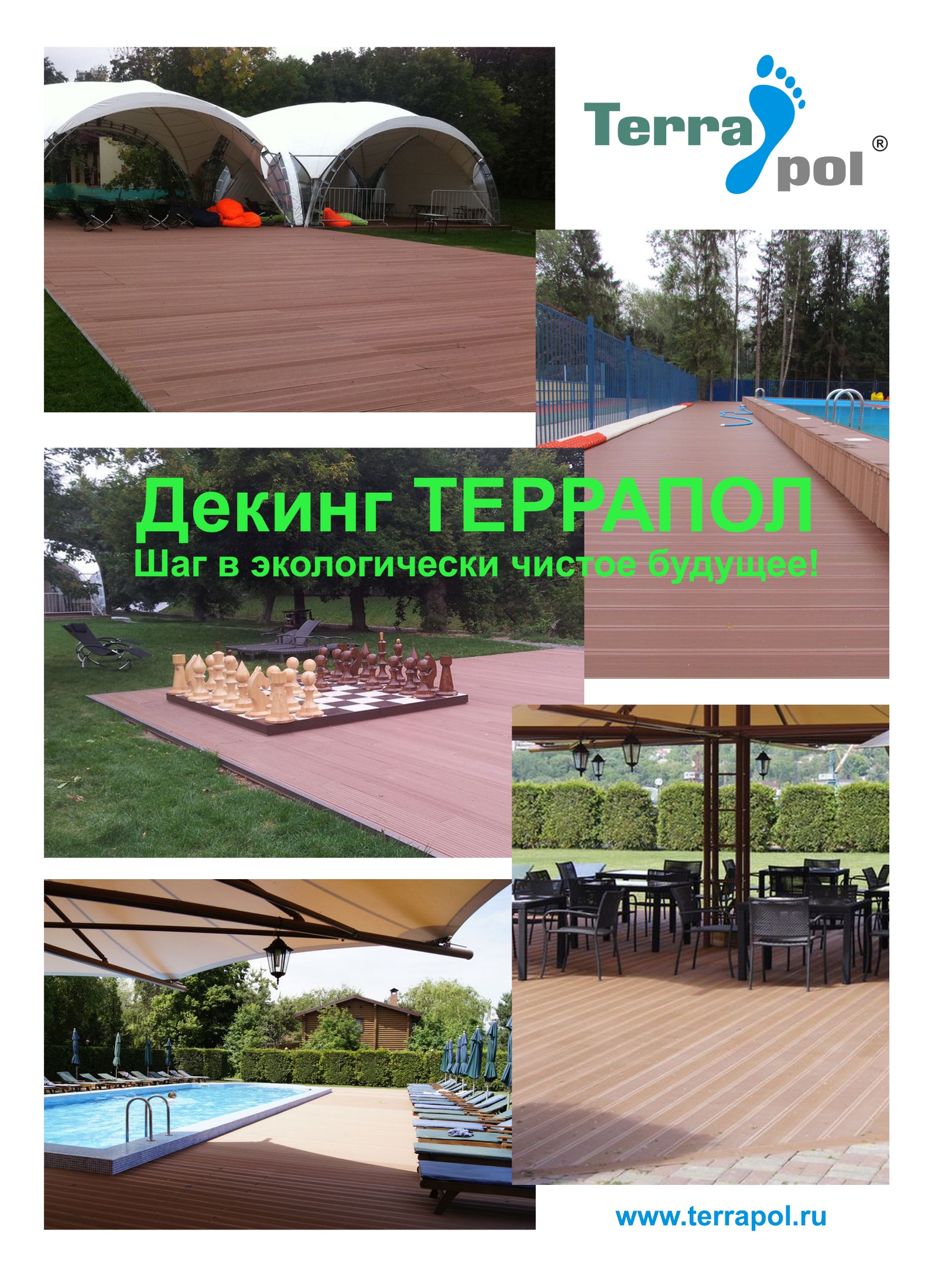               Ведущий российский производитель изделий из древесно-полимерного композита (ДПК): современного строительного и отделочного материла. На сегодняшний день «Вествуд-полимер» предлагает широкий спектр наиболее востребованных материалов из ДПК. Продукция нашей компании выпускается под торговой маркой «ТЕРРАПОЛ».             Завод «Вествуд- полимер» оснащен самым современным оборудованием европейских машиностроительных компаний и является одним из самых крупных заводов в России, по производству древесно-полимерного композита.            Декинг Террапол - двухсторонняя террасная доска из древесно-полимерного композита.  В коллекции террасной доски Террапол, четыре популярных цвета: (Дуб Сивилья, Тик Киото, Орех Милано, Черное дерево).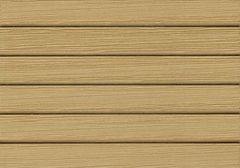 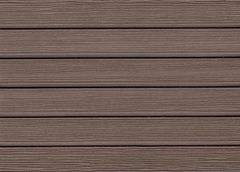 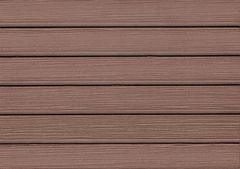 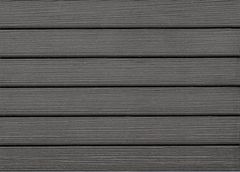   Дуб Сивилья          Тик Киото         Орех Милано     Черное ДеревоДве рабочие стороны, три разных варианта рисунка (патио, палуба, кантри).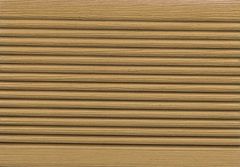 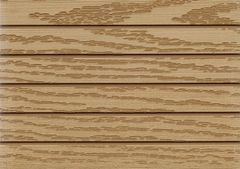         Патио                            Палуба                          КантриТак же в нашем ассортименте Вы найдете еще 9 новых цветов: 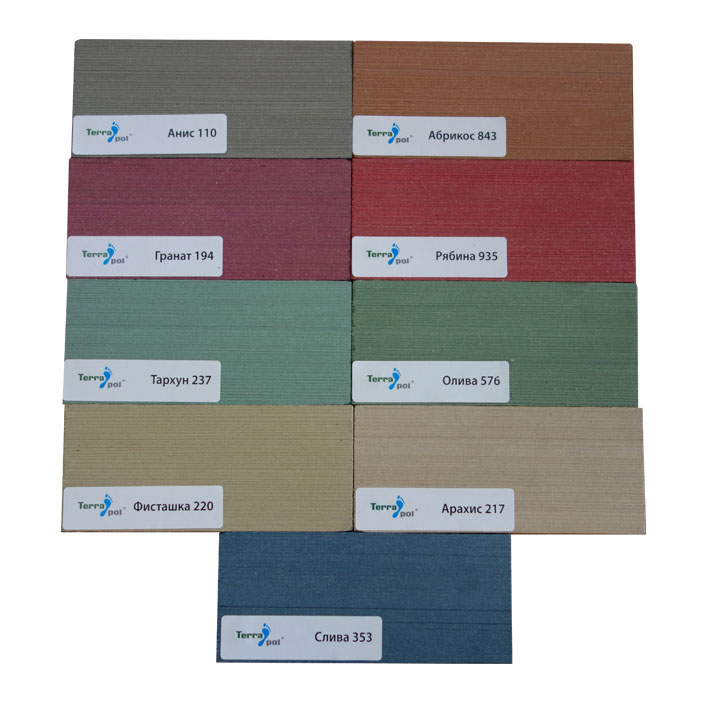 Покупка таких цветов, осуществляется только по предоплате. Заказ стандартной длины доски (3м,4м) от 50кв.м., остальные длины от 100кв.м.Почему ТЕРРАПОЛ?- Тщательно подобранная рецептура:                                                        Древесная мука высокого качества - 60%,                                                        Полипропилен из первичного сырья - 35%,                                                        Импортные аддитивы (пигменты, стабилизаторы) - 5%.- 2 разные рабочие поверхности (3 рисунка)-  толщина рабочей поверхности, 9мм – в местах для крепежа клипсы- 7 ребер жесткости- Полный комплект для монтажа (лага, плинтус, уголок, саморезы, бита и клипсы)- Указатель направления при монтаже досок- Привлекательный европейский дизайн- Складской запас- Минимальный срок поставкиВ ассортименте полный комплект дополнительных профилей для монтажа: лага, стальные клипсы, уникальный саморез, декоративный плинтус и уголок.Декинг: 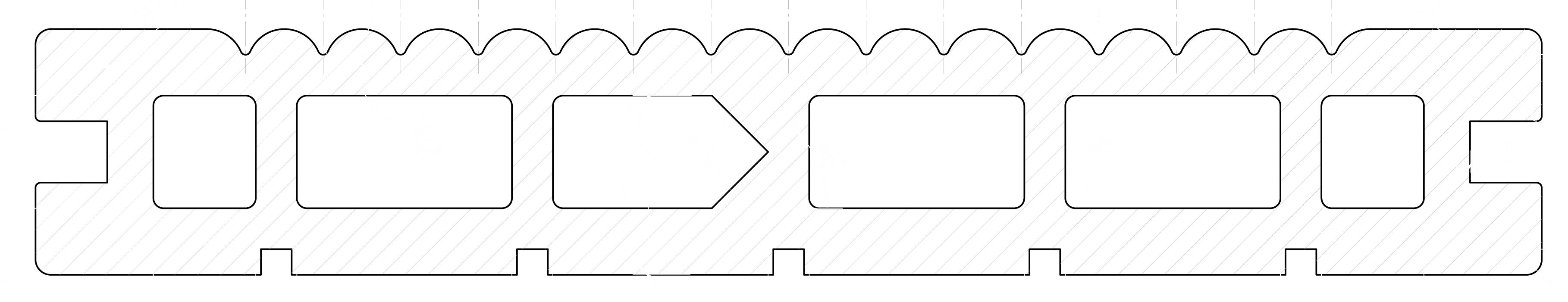 Семь ребер жесткости (а не 6 и 5 как у других) Места крепления толстые 9 мм – надежное креплениеТолщина поверхностей 7 мм (а не 6 и 5 мм как у других)Двухсторонняя (принципиально разный дизайн)Три варианта поверхности ПАЛУБА, ПАТИО и КАНТРИПАТИО и КАНТРИ не видно щелиЩель между досками 3-5 мм, а не 6 мм и более как у другихСтрелка направления укладкиПолная глубокая карцовка поверхности, а не чуть-чуть как у других, значит не заметно царапины и не будет тропинокЛага: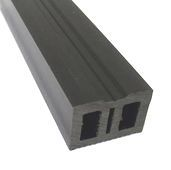 Нижняя поверхность ребристая, для хорошего прилегания к шершавым поверхностям4 вертикальных ребра жесткости, а не 3 или 2 как у другихПродольное углубление для компенсации обортовки клипсыКанавка для быстрой и правильной установки саморезаНе требуется предварительное высверливания отверстия под саморезДва центральных направляющих ребра для правильного и прочного крепления самореза, а не в пустоту как у другихКлипсы и саморезы: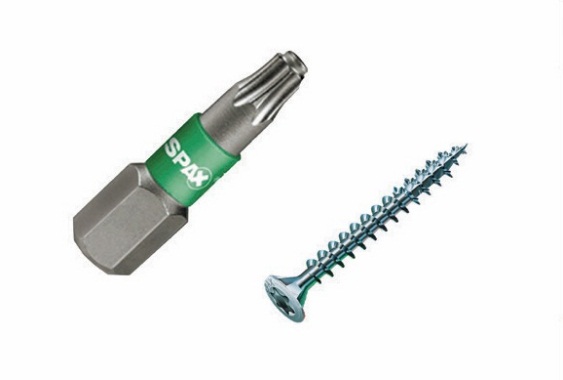 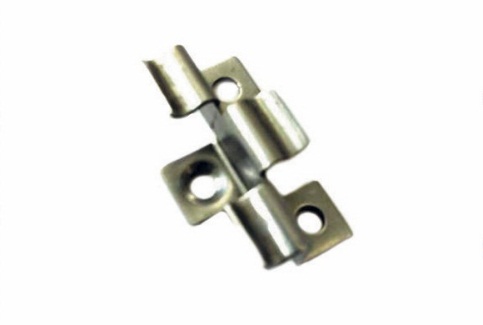 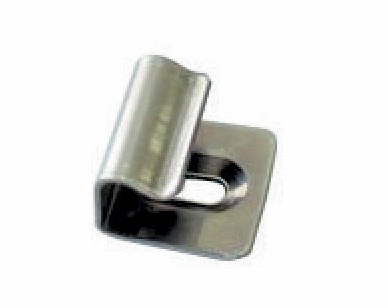         Бита и саморез                        Кляймер               Стартовая клипсаМатериал – конструкционная нержавеющая сталь толщина 1 мм не ржавеет, не разгибаетсяПружинный эффект лапок клипсы, никогда не образуется люфт при колебаниях доскиБортовка отверстия под шляпку самореза, шляпка не мешает при монтаже, не царапает поверхностьКомпактная головка самореза с современным шлицом типа TORXВ комплекте бита TORXСаморез со сверлом не требует предварительного сверления отверстияКлипса широкая, не возможно установить кривоИменно клипса гарантирует стабильность размера зазора 3-5 ммУголок и Планка(плинтус):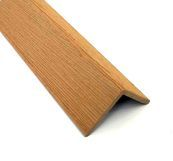 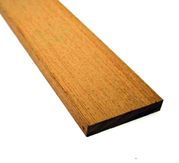 Уголок и планка (плинтус) с глубокой карцевкой и не отличаются структурой поверхности от доски ( в отличии от других)Приемущества ТЕРРАПОЛ: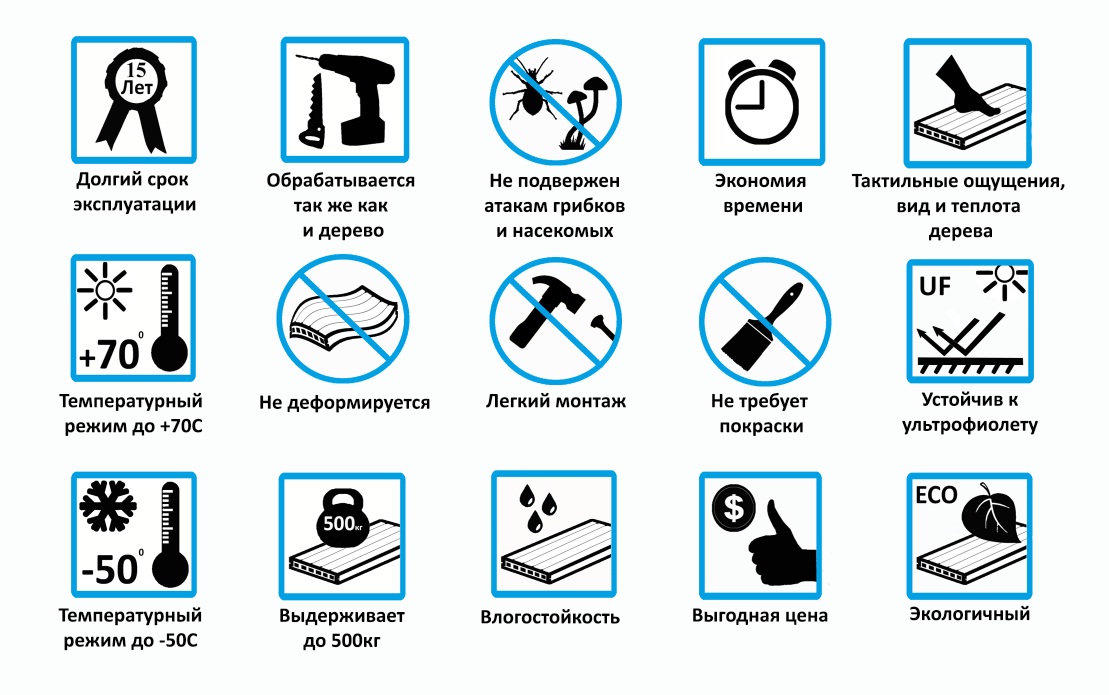 Высокое качество, красивый дизайн, хорошие эксплуатационные характеристики, разумные цены и минимальный срок поставки, выводят декинг ТЕРРАПОЛ в лидеры среди террасных досок из ДПК.